令和元年度青森県医師修学資金修学生 ３次募集案内１　募集定員　　 ３名程度２　貸与内容等　　　　　　　　　　　　　　　　　　　　　　　　　　　　　　　　　　　　　　　　　　　　　　　　　（1）貸与額　：　 自宅外通学者　　　月額15万円 　　　　自宅通学者　　　月額 9万円入学料　　　28万2千円※　自宅通学者であっても、特別な事情がある場合は月15万円を貸与します。（2）貸与方法　：　毎月、本人の指定した銀行口座への振込みいたします。※　令和元年１２月分並びに令和２年１月分及び２月分については、３月分と合わせて振込予定。（3）貸与期間　：　契約した月から大学を卒業する月まで（正規の修学期間に限ります。）（4）貸付利息　：　無利息（5）返還免除　：　卒業後、県内の病院・診療所・保健所・大学医学部において、貸与期間の１.５　　　　　　　　　　　　　 倍の期間勤務した場合には、返還債務を免除します。３　募集期間　　 令和元年１２月６日（金）まで４　選考方法　　 選考は２段階方式で行います。（1）１次選考　：　提出書類の審査等により選考します。審査に際して、家族の経済的状況等が考慮されます。（2）２次選考　：　１次選考者と面接を行い、決定します。５　制度等のお問い合わせ先　　　　　　　　　　　　　　　　　　　　　　　　　　　　　　　　　　　　　　　　　　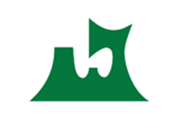 〒030-8570青森市長島1丁目1番1号青森県 健康福祉部 医療薬務課 良医育成支援グループ電　 話　　017-734-9288E-mail　　iryo@pref.aomori.lg.jp          　　　　　　　　　　　